Экономика сельского хозяйстваБогачев, А. И Дифференциация социо-эколого-экономического развития сельских территорий Орловской области / А. И. Богачев // Вестник сельского развития и социальной политики. – 2016. – № 1. – С. 4-7. В последние годы одним из актуальных направлений экономических исследований становится устойчивое развитие сельских территорий. В статье предложена методика для оценки дифференциации сельских территорий. Данная методика применена для исследования социо-эколого-экономической дифференциации сельских территорий Орловской области. Полученные результаты могут применяться как средство обеспечения устойчивого развития сельских территорий, а также служить основой для принятия соответствующих управленческих решений.Власова, Е. Я. Экосистемная обусловленность продовольственной безопасности / Е. Я. Власова, Я. Я. Яндыганов // Агропродовольственная политика России. – 2016. – № 2. – С. 74-79.При исследовании, разработке проблем продовольственной безопасности объективно обнаруживается феномен биологической сущности самой цели продовольственной безопасности - человек и не в меньшей мере - феномен его «местонахождения». Становление человечества связано не только с природными воздействиями, как у прочих животных, но и с особой спонтанным развитием техники и социальных институтов. На практике мы наблюдаем интерференцию обеих линий развития. Следовательно, общественно-экономическое развитие через формации не тождественно этногенезам и дискретным процессам, протекающим в географической среде.Воронина, Я. В. Экономико-правовые проблемы обеспечения качества жизни российских сельских жителей / Я. В. Воронина, Н. Б. Фатеева, Л. Н. Петрова // Аграрный вестник Урала. – 2016. – № 4. – С. 77-82.Сельские территории Российской Федерации являются важнейшим ресурсом страны, значение которого стремительно растет в ситуации углубляющейся интернационализации жизни при одновременном усилении значения природных и территориальных ресурсов в эволюции государства. Сегодня не решены многие социально-экономические проблемы сельских территорий, что требует продолжения научных исследований, направленных на выработку эффективного организационного и экономико-правового механизма обеспечения качества жизни граждан, проживающих в сельских населенных пунктах. Развитие сельских территорий сегодня происходит крайне неравномерно. Несмотря на динамичный рост агропромышленного комплекса, уровень и качество жизни сельского населения в целом существенно отстают от уровня жизни в городах. Темпы и качество развития сельских территорий заметно уступают развитию в городах, сужается доступ населения к услугам предприятий социальной сферы, углубляется информационный и инновационный разрыв между городом и селом, все это ведет к росту оттока населения, к утрате освоенности сельских территорий. В этих условиях остро встает проблема обеспечения качества жизни сельского населения. Голубев, А. В. Экономический обмен сельского хозяйства / А. В. Голубев // Известия Тимирязевской с.-х. академии. – 2016. – № 2. – С. 57-68.Рассмотрены особенности воспроизводства сельского хозяйства, среди которых выделяется замедленный оборот денежных средств, работа в условиях совершенной конкуренции и выполнение отраслью нескольких дополнительных функций: рекреационной, сохранения территорий и др. Доказана целесообразность выделения внутрипродуктового, межотраслевого и международного обмена сельского хозяйства. Предложено исчисление коэффициента диспропорции в экономическом обмене, а также определение объективно обоснованной цены продовольствия с учетом изменения курса валюты и доли импорта в структуре себестоимости продукции. На основе предложенной методики проведен сравнительный анализ роста цен при производстве и реализации основных групп продуктов. Вводится понятие и предложена методика определения морального износа экономического плодородия почвы. Продемонстирован расчет исчисления стоимостного эквивалента почвенного плодородия. Обоснованы принципиальные отличия развития на основе отечественных и зарубежных инноваций. Делается вывод об ущемлении сельского хозяйства по всем разновидностям экономического обмена. Евдокимова, Н. Е. Некоторые особенности исторического развития аграрной экономики / Н. Е. Евдокимова // Агропродовольственная политика России. – 2016. – № 2. – С. 79-82.Жичкин, К. А. Особенности оценки эффективности применения современных технологий в сельском хозяйстве / К. А. Жичкин, Л. Н. Жичкина // Аграрный вестник Верхневолжья. – 2016. – № 1. – С. 80-86.В статье проанализирована возможность создания системы комплексной оценки, состоящей из трех взаимосвязанных этапов, позволяющей точно определить соответствие новой технологии условиям хозяйства, просчитать эффективность внедрения и реализуемость. Система основывается на использовании современных программных продуктов для составления технологических карт в растениеводстве, собственно бизнес-планирования и оптимизации параметров реализуемых комплексов машин и технологий. Кормаков, Л. Ф. Эмерджентность и синергизм аграрных экономических систем - генезис, особенности, последствия / Л. Ф. Кормаков // Агропродовольственная политика России. – 2016. – № 2. – С. 7-12.Кузнецов, А. Л. Инженерная инфраструктура сельских поселений / А. Л. Кузнецов, Л. А. Кузнецова // Вестник сельского развития и социальной политики. – 2016. – № 1. – С. 19-20.В статье дано определение инженерной инфраструктуры сельских поселений и что она включает в себя и ее назначение для проживания сельского населения. Полякова, А. А. К вопросу об устойчивом развитии сельских территорий / А. А. Полякова // Вестник сельского развития и социальной политики. – 2016. – № 1. – С. 19-20.Рассмотрены вопросы обеспечения устойчивого развития сельских территорий, в рамках действующей федеральной целевой программы, предложены мероприятия по его достижению.Пыталев, А. В. Влияние инженерной инфраструктуры сельских населенных пунктов на использование сельским населением бытовой техники / А. В. Пыталев // Вестник сельского развития и социальной политики. – 2016. – № 1. – С. 47-51.  Жизнь в сельской местности должна быть привлекательной и не уступать по комфорту городской. Сельское население должно иметь возможность пользования бытовой техникой. Инженерная инфраструктура не позволят сельскому населению пользоваться современными бытовыми приборами. Для создания условий жизни не уступающих городским, рекомендуется решить вопросы обеспечения сельских населенных пунктов инженерной инфраструктурой и реконструкции систем электроснабжения.Небытов, В. Г. Рейтинг экологического состояния сельских территорий районов Орловской области / В. Г. Небытов // Вестник сельского развития и социальной политики. – 2016. – № 1. – С. 134-135.Управление сельским хозяйствомАлтухов, А. И. Регион в системе обеспечения продовольственной безопасности страны: методологический аспект / А. И. Алтухов // Агропродовольственная политика России. – 2016. – № 2. – С. 2-7.Антамошкина, Е. Н. Оценка эффективности агропродовольственной политики региона / Е. Н. Антамошкина // Известия Нижневолжского агроун-го комплекса: наука и высшее профессиональное образование. – 2016. – № 1. – С. 275-283.Багрецов, Н. Д. Инновационное совершенствование института социального партнерства / Н. Д. Багрецов // Аграрный вестник Урала. – 2016. – № 2. – С. 52-55.Бутко, Г. П. Агропромышленный маркетинг как инструмент агропродовольственной программы / Г. П. Бутко // Агропродовольственная политика России – 2016. – № 2. – С. 50-52.Бутырин, В. В Использование геоинформационных технологий в управлении региональным агрокомплексом / В. В. Бутырин, Ю. А. Бутырина // Аграрный научный журнал. – 2016. – № 4. – С. 75-78.Верещагина, Е. Ю. Расширение государственной поддержки развития сельского хозяйства страны и Тверской области в условиях импортозамещения / Е. Ю. Верещагина, Т. В. Виноградова // Вестник Тверского гос. ун-та. Серия: экономика и управление. – 2016. – № 1. – С. 192-196.Гераскина, А. А. Система российского кооперирования - важнейший резерв развития органического сельского хозяйства / А. А. Гераскина, Е. В. Бородастова // Аграрный научный журнал. – 2016. – № 2. – С. 81-83.Джамирзе, Р. Р. Основные направления повышения эффективности АПК для обеспечения продовольственной безопасности России / Р. Р. Джамирзе // Рисоводство. – 2016. – № 1-2. – С. 55-59.Керашев, А. А. Проблемы и перспективы развития межотраслевогообмена в территориальном АПК на основе механизмов корпоративной интеграции / А. А. Керашев, А. А. Мокрушин, В. В. Прохорова // Вестник Адыгейского гос. ун-та. Серия 5: Экономика. – 2015. – № 45. – С. 173-181.Коротких, Е. Э. Программный подход к обеспечению государственной поддержки сельскохозяйственной экономики / Е. Э. Коротких, А. П. Латкин Дальневосточный аграрный вестник. – 2016. – № 1. – С. 77-83.Статья посвящена вопросу изучения системы государственного регулирования и поддержки аграрного сектора Приморского края. Приведена методика оценки реализации государственной программы развития сельского хозяйства Приморского края с использованием общих и частных показателей. Предложена авторская методика оценки реализации подпрограммы «Обеспечение функций управления реализации к Государственной программе Приморского края развития сельского хозяйства» использованием новых показателей (индикаторов). Кошечкин, Ю. В. Сохранение человеческого потенциала - одно из главных условий реализации аграрной политики / Ю. В. Кошечкин // Вестник сельского развития и социальной политики. – 2016. – № 1. – С. 123-124.В последние годы в нашей стране на законодательном уровне установлены четкие правовые основы реализации аграрной политики. Приняты Федеральный закон от 29.12.06 № 264-ФЗ «О развитии сельского хозяйства и Доктрина продовольственной безопасности РФ; реализуется Государственная программа развития сельского хозяйства и регулирования сельскохозяйственной продукции, сырья и продовольствия на 2013-2020 гг.».Мальцев, Н. В. Основы формирования эффективной концепции импортозамещения в регионах с ограниченными ресурсами производства / Н. В. Мальцев, А. А. Гайдай // Агропродовольственная политика России. – 2016. – № 2. – С. 16-21.Майоров, А. А. Аспекты управления агропромышленным комплексом в области земледелия и землеустройства / А. А. Майоров / Известия Оренбургского гос. аграрного ун-та. –2016. – № 2. – С. 194-196.Мелешкин, Д. С. Современное состояние развития аграрно-хозяйственного комплекса территорий Среднего Поуралья / Д. С. Мелешкин, А. А. Чибилёв // Сельскохозяйственные науки и агропромышленный комплекс на рубеже веков. – 2016. – № 14. – С. 150-154.Мукашева, Г. К. Агропромышленный комплекс в структуре экономики Восточно-Казахстанской области / Г. К. Мукашева // Сельскохозяйственные науки и агропромышленный комплекс на рубеже веков. – 2016. – № 13. – С. 163-167.Нейфельд, О. П. Развитие элементов механизма агромониторинга в сфере продовольственного самообеспечения региона: методический подход / О. П. Нейфельд // Агропродовольственная политика России. – 2016. – № 2. – С. 38-41.Набиев, Р. А. Актуальные направления государственного воздействия на инновационно-инвестиционную деятельность в агропромышленном комплексе / Р. А. Набиев, М. Р. Султанов // Бизнес. Образование. Право. Вестник Волгоградского ин-та бизнеса. – 2016. – № 2. – С. 62-66.Для повышения эффективности государственного воздействия на инвестиционно-инновационную деятельность малого предпринимательства в агропромышленном комплексе, авторы предлагают построение оптимальной кредитной системы, соответствующей конкретным требованиям. В зависимости от условий развития хозяйствующих субъектов агропромышленного комплекса, предлагается наиболее подходящая для него модель, из перечня разработанных авторами.Обеспечение социальной, технической и экологической безопасности на селе (гендерный подход) / Е. И. Овчинникова [и др.] // Аграрный научный журнал. – 2016. – № 1. – С. 55-58.Поспелова, И. Н. Сравнительная оценка социально-экономического развития регионов Сибирского федерального округа / И. Н. Поспелова, Т. Н. Перова // Вестник Алтайского гос. аграрного ун-та. – 2016. – № 4. – С. 174-180.Резвяков, А. В. Импортозамещение, как фактор развития агропромышленного производства Орловской области / А. В. Резвяков / Вестник сельского развития и социальной политики. – 2016. – № 1. – С. 73-77.В статье представлен краткий анализ последствий от введения санкций со стороны ЕС. Проанализированы конкурентные преимущества АПК Орловской области как фактор сохранения стабильности продовольственной безопасности региона. Проведено сравнение эффективности работы отрасли животноводства в целом, и в фермерском секторе страны. Пронина, Ю. Ю. Модель определения эффективности выбора объекта государственной поддержки в АПК / Ю. Ю. Пронина, Г. И. Дубина // Модели, системы, сети в экономике, технике, природе и обществе. – 2016. – № 1. – С. 95-105.Авторами предлагается концептуальная модель управления процессами приоритизации государственной поддержки на уровне региона. В статье предложена авторская методика, основанная на методе экспертных оценок, определения наивысшего результата от предоставления субъектам АПК государственной поддержки, предоставляемой в рамках реализации государственных и ведомственных целевых программ развития отраслей национальной экономики. Результаты. В результате исследования на примере оценки нескольких субъектов АПК, претендующих на получение государственной поддержки, определены наиболее эффективные предприятия, способные принести наибольшую отдачу от использования предоставленных средств. Выводы. Объективная методика отбора проектов по конкурсу грантовой поддержки, основанная на определении интегрального показателя приоритизации в выделении средств грантовой поддержки, должна способствовать более эффективному использованию бюджетных средств и ускоренному развитию отрасли. Теньковская, Л. И. Механизмы развития и государственной поддержки сельского хозяйства / Л. И. Теньковская // Аграрный вестник Урала. – 2016. – № 4. – С. 109-112.В статье представлена классификация механизмов, встречающихся в научной литературе и направленных на развитие и государственную поддержку сельского хозяйства. Группировка позволила выделить две подгруппы механизмов данного вида: устойчивого и эффективного развития, государственного регулирования сельского хозяйства. Механизмы устойчивого и эффективного развития сельского хозяйства направлены на формирование перспективного будущего сельскохозяйственных предприятий всех организационно-правовых форм, находящихся на различных стадиях жизненного цикла: возникновения, становления, подъема и спада. Посредством работы механизмов регулирования государство реализует свои функции управления развитием и материальной поддержкой сельского хозяйства страны. Указанные средства повышения эффективности функционирования аграрной отрасли имеют недостатки. На наш взгляд, они должны быть дополнены инструментами, позволяющими оценить сложные условия, нейтрализовать негативное влияние и эффективнее использовать совокупность положительных факторов внешней среды: экономических, политических, социальных, технологических, информационных, природных, экологических и правовых. Теньковская, Л. И. Механизмы функционирования сельского хозяйства в условиях многофакторной внешней среды / Л. И. Теньковская // Аграрный вестник Урала. – 2016. – № 2. – С. 106-110.В статье представлена классификация механизмов, встречающихся в научной литературе и направленных на повышение эффективности функционирования сельскохозяйственных предприятий в условиях многофакторной внешней среды, состоящей из рынков продовольствия и сельскохозяйственного сырья, факторов-регуляторов ценообразования сельскохозяйственной продукции, конкурентов, контрагентов, природной и правовой среды. Группировка послужила образованию семи видов механизмов: функционирования рынков продовольствия и сельскохозяйственного сырья; ценообразования; повышения конкурентоспособности сельскохозяйственных предприятий; сельскохозяйственной интеграции и кооперации; природопользования и экологической ориентации; формирования правовой среды; регулирования трансакционных издержек в сельском хозяйстве. Анализ данных механизмов показал, что, несмотря на достоинства, они имеют ряд недостатков. К недостаткам такого рода относятся использование неполной нормативно-правовой базы, некорректно поставленные задачи, отсутствие учета многих внешних факторов, несогласованность действий участников в процессе работы механизмов. Черданцев, В. П. Методика экспресс-анализа устойчивого развития сельских территорий / В. П. Черданцев, С. А. Шаклеина // Аграрный вестник Урала. – 2016. – № 4. – 113-118.Авторами обоснована необходимость анализа устойчивого развития сельских территорий, рассмотрены существующие методы оценки развития сельских территорий по уровню их устойчивого развития, предлагаемые экономистами-аграриями в настоящее время, выявлены достоинства и недостатки предлагаемых методик с точки зрения их использования широким кругом пользователей. Отсутствие единой методики оценки устойчивости подчеркивает актуальность ее разработки. В статье представлена авторская методика экспресс-анализа устойчивого развития сельских территорий. Экспресс-анализ состоит из 5 этапов: 1 - вводный, где определяется актуальность, цель и задачи, а также объект и предмет исследования; 2 - теоретический, происходит выбор статистических показателей; 3 - экспертный, на котором проведена экспертная оценка выбранных показателей; 4 - расчетный, т. е. разработана система балльной оценки экономики сельских территорий в динамике за три года; 5 - заключительный, здесь происходит группировка сельских территорий по уровню устойчивого развития, в зависимости от суммы набранных баллов. Данная методика позволяет разработать перспективный план развития территории с учетом социально-экономического положения, приоритетных направлений развития сельского хозяйства, природно-климатических условий, историко-культурных факторов и кадрово-демографических процессов, а также оценить эффективность проведения мероприятий по улучшению социально-экономического положения территории, оказывать целенаправленную бюджетную поддержку и прогнозировать развитие поселений.Чистякова, М. К. Государственная поддержка банковского сектора как инструмент стимулирования сельскохозяйственного производства в условиях импортозамещения / М. К. Чистякова // Вестник сельского развития и социальной политики. – 2016. – № 1. – С. 80-83.Продовольственная безопасность страны в условиях импортозамещения приобретает в условиях нестабильной геополитической обстановки актуальное значение. Одной из ключевых задач в этой связи, является финансовая поддержка аграрного сектора экономики, а также построение мощной финансовой системы, на которую можно надежно опереться. Развитие финансового сектора предполагает, прежде всего, спасения банковского сектора по средствам планомерного реформирования, расширение ресурсной базы, создание условий для повышения доступности кредитов. Повышение доверия к банковскому сектору - обязательные условия успешного решения поставленных задач, для достижения которых необходимо тесное и максимально эффективное взаимодействие государства и частного банковского секторов. Движущим механизмом развития отрасли должна выступить господдержка, которую активно реализует АО «Россельхозбанк». Шмидт, Ю. И. Тенденции развития аграрного сектора экономики Тверской области / Ю. И. Шмидт // Сельскохозяйственные науки и агропромышленный комплекс на рубеже веков. – 2016. – № 13. – С. 167-171.Планирование и прогнозированиеИнновационный бизнес-план для населения сельских поселений Республики Тыва / В. К. Севек [и др.] // Аграрный вестник Урала. – 2016. – № 2. – С. 93-98.Суханова, И. Ф. Индикативное планирование продовольственного обеспечения региона: выявленные особенности и возможность применения / И. Ф. Суханова, С. М. Баскаков // Аграрный вестник Урала. – 2016. – № 4. – С. 94-98.Земельные фонды и их использованиеАнуфриев, В. П. Разработка системы эколого-экономической оценки сельскохозяйственных угодий / В. П. Ануфриев, В. А. Юрлова // Аграрное образование и наука. – 2016. – № 1. – С. 2.Представлены результаты разработки системы эколого-экономической оценки сельскохозяйственных угодий. Для построения системы оценки использовались три метода: метод капитализации земельной ренты, метод оценки по доходности на единицу почвенно-экологического индекса, метод оценки по затратам на замещение / восстановление земельного участка. Приведено обоснование включения методов в систему оценки. Показана взаимосвязь лежащих в их основе математических моделей. Рассмотрены задачи, которые могут решаться с применением разработанной системы. Описаны возможности применения системы оценки для согласования интересов участников земельных отношений и принятия управленческих решений в целях повышения эффективности сельскохозяйственного землепользования и охраны земель.Асеева, Т. А. Эффективность использования земель сельскохозяйственного назначения в Хабаровском крае / Т. А. Асеева, М. В. Терехова // Ученые заметки ТОГУ. – 2016. – Т. 7. № 2. – С. 124-129.В работе представлены материалы, которые определяют эффективность использования земель сельскохозяйственного назначения в Хабаровском крае. Бухтояров, Н. И. Тенденции развития земельной собственности в системе земельных отношений / Н. И. Бухтояров // Вестник Воронежского гос. аграрного ун-та. – 2016. – № 1. – С. 257-264.Цель исследования - определить тенденции развития земельной собственности в России. Поставленная цель предопределила решение следующих задач: изучить систему земельных отношений; выявить формы земельной собственности и определить распределение земель сельскохозяйственного назначения; выделить доли производства сельскохозяйственной продукции по категориям хозяйств. Объектами исследования являются категории хозяйств России. Рассмотрены теоретические основы формирования системы земельных отношений в России, показана динамика изменений в структуре форм земельной собственности, а также в распределении земель сельскохозяйственного назначения, находящихся в государственной и муниципальной собственности, в собственности граждан и в собственности юридических лиц. Дан анализ использования земель сельскохозяйственного назначения сельскохозяйственными организациями, крестьянскими (фермерскими) хозяйствами и хозяйствами населения, определены темпы роста производства продукции сельского хозяйства в них. Установлено, что в структуре производства основных продуктов растениеводства по категориям хозяйств преобладающая доля в производстве зерна, подсолнечника и сахарной свеклы принадлежит сельскохозяйственным организациям, а в производстве картофеля и овощей - хозяйствам населения. Доказана необходимость создания эффективного механизма управления земельным фондом на уровне субъектов Российской Федерации, с учетом оптимизации процесса управления и повышения его мотивации, формирования единой автоматизированной системы как правовой, так и информационной базы управления земельным фондом с четким распределением по категориям. Гергель, И. А Агроэкологическая оценка земель рисовых мелиоративных ландшафтов на примере рисовых хозяйств Краснодарского края / И. А. Гергель // Рисоводство. – 2016. – № 1-2. – С. 50-55.Долматова, Л. Г. Анализ хозяйственного использования земельных ресурсов Ростовской области в современных условиях / Л. Г. Долматова, И. А. Петрова // Вестник Южно-Российского гос. техн. ун-та (новочеркасского политехн. ин-та). Серия: Социально-экономические науки. – 2016. – № 1. – С. 52-56.В статье представлен анализ использования земельных ресурсов по хозяйствующим субъектам, предложены основные подходы к улучшению эколого-экономических условий хозяйствования на современном этапе формирования агропромышленного сектора.55. Комаров, В. И. О повышении качества земель сельскохозяйственных угодий Владимирской области / В. И. Комаров // Владимирский земледелец. – 2016. – № 1. – С. 14-16.Во Владимирской области площадь пашни, пригодной для введения в оборот, составляет 108,2 тыс. га. Продуктивность пахотных земель за последние 10 лет снизилась до 14,2 ц/га, поэтому введение новых пахотных угодий создаст резерв для повышения продуктивности растениеводства. Индекс плодородия почв за 2012 - 2014 г. по серым лесным почвам составил 0,72, по дерново-подзолистым - 0,68 единиц. По данным агрохимического обследования на 01.01.2015 г.; 46% пахотных земель, 73% сенокосов и 68% пастбищ имеют повышенную кислотность (рН < 5,5). Низкое и среднее содержание подвижного фосфора имеют 25% пахотных земель и более половины площади (69%) занимают почвы с низким и средним содержанием подвижного калия. Особо остро стоит проблема с калием в зоне дерново-подзолистых супесчаных почв (Гусь-Хрустальный и Судогодский районы). Если не улучшится ситуация с использованием удобрений и химических мелиорантов, то произойдет увеличение площади низкоплодородных почв, а процесс их деградации примет необратимый характер.Коршунов, В. К. Современные подходы в оценке сельскохозяйственных угодий на основе матрицы зонирования / В. К. Коршунов, А. Г. Светлаков // Аграрный вестник Урала. – 2016. – № 2. – С. 68-71.Разработаны стратегические мероприятия по повышению эффективности использования земель сельскохозяйственного назначения. Используя данные аграрно-климатического зонирования и зонирования по управленческим округам, разработали матрицу зонирования Пермского края. Это распределение устанавливает связь конкретных земель сельскохозяйственного назначения с территориальной зоной со сходными климатическими условиями. В современных условиях внедрение матрицы зонирования, а именно использование ее при оценке земельных угодий, позволяет реагировать на неэффективное использование земельных угодий как средства производства и использовать эту землю по прямому назначению. Компетентная оценка земельных участков сельскохозяйственного назначения, заросших и выведенных из эксплуатации, позволяет увеличить налогооблагаемую базу. Налоги с этих земельных участков идут в местный бюджет и влияют на развитие территорий. Предложенная методика позволяет увеличить налог на землю в 70 раз. Краснощеков, В. Н. Развитие системы показателей оценки эффективности использования сельскохозяйственных земель / В. Н. Краснощеков, Д. Г. Ольгаренко // Природообустройство. – 2016. – № 1. – С. 63-68.Разработана система показателей оценки эффективности использования земель сельскохозяйственного назначения (в дополнение к имеющейся), позволяющей оценить изменение состояния сельскохозяйственных земель, выявить причины и масштаб возможных изменений плодородия почв в результате хозяйственной деятельности (включая мелиорацию земель),оценить технический уровень мелиоративных систем и объективно оценить эффективность использования земельных, водных и других видов ресурсов. Механизмы учета плодородия почв для зонирования сельскохозяйственных земель / В. М. Янюк [и др.] // Аграрный научный журнал. – 2016. – № 5. – С. 51-56.Рассмотрены механизмы реализации законопроекта № 465407-6 «О переходе от деления земель на категории к территориальному зонированию» с позиций нормативных требований к описанию территориальных зон при их формировании и кадастровом учете. Учет уровня плодородия почв как качественной характеристики земель осуществим только на основе формирования и кадастрового учета отдельных видов угодий в виде зон функционального использования земель. Структурирование земель сельскохозяйственного назначения - разделение их на 3 вида зон: территориальные зоны, зоны функционального использования, зоны с особыми условиями использования территории. Решению этой задачи не соответствуют уровень и масштабы работ по актуализации материалов почвенных обследований как обязательного элемента оценки качества и зонирования сельскохозяйственных земель. Нейфельд, О. П. Агромониторинг эффективности использования земель сельхозназначения / О. П. Нейфельд // Аграрный вестник Урала. – 2016. – № 4. – С. 115-118.Представлен расчет определения оптимальности периодичности мониторинга для недопущения захвата сельхозземель через выкуп агрохолдингами и оформление этих земель из долей в земельные участки с применением коэффициентов, корректирующих традиционно сложившуюся периодичность контроля динамики показателей: по площади сельхозземель, валовой продукции, вносимым минеральным удобрениям, доле обновления сельскохозяйственной техники (энергомашинами на широких шинах) соответственно в хозяйствах-дольщиках и агрохолдингах. Оккель, С. А. Оценка долей из земель сельскохозяйственного назначения / С. А. Оккель // Дальневосточный аграрный вестник. – 2016. – № 1. – С. 93-103. Сельскохозяйственные предприятия-товаропроизводители используют большую часть земель сельскохозяйственного назначения. Под земельной долей понимается доля в праве общей собственности на земельные участки. При оценке рыночной стоимости сельскохозяйственных земель и сельскохозяйственного имущества используются общие принципы и методы оценки земли.Савельева, А. Е. Управление земельными ресурсами в России и зарубежных странах / А. Е. Савельева // Естественные и технические науки: опыт, проблемы, перспективы. – 2016. – № 2. – C. 130-136.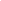 Степанов, В. А. Оптимизация структуры земельных угодий в Немецком национальном районе Алтайского края / В. А. Степанов // Сельскохозяйственные науки и агропромышленный комплекс на рубеже веков. – 2016. – № 14. – С. 18-21.Ханбабаев, Т. Г. Эффективность использования земли в сельском хозяйстве с применением системы показателей / Т. Г. Ханбабаев, Л. С. Даибова // Горное сельское хозяйство. – 2016. – № 1. – С. 31-35.В статье рассматриваются методические подходы к оценке эффективности использования земель сельскохозяйственного назначения, приводятся результативные показатели эффективности использования земель. Инвестиции в сельском хозяйствеАнализ и оценка целесообразности инвестиционных проектов для сельскохозяйственного природопользования / Ф. К. Абдразаков [и др.] // Аграрный научный журнал. – 2016. – № 2. – С. 37-40.Экономическое обоснование инвестиционных проектов строительства, реконструкции, капитального ремонта гидротехнических сооружений (ГТС) сельскохозяйственного назначения выполняется на стадии проекта и предусматривает выполнение расчета вероятного вреда, который может возникнуть в результате аварии ГТС. Механизм такого расчета изложен в двух нормативных документах, совокупное использование которых объясняется детальным определением конкретных видов составляющих ущерба. Таким образом, экономическая эффективность инвестиционных сельскохозяйственных проектов, выполняемых с привлечением бюджетных средств, определяется значением коэффициента бюджетной эффективности как отношения потенциального ущерба к сумме капитальных вложений. Рекомендуемое значение этого показателя должно быть определено в диапазоне 1,08-1,15 в среднем, а согласно иным рекомендациям может и превышать его. Обоснование суммы капитальных вложений выполняется в рамках сводного сметного расчета. Например, стоимость строительства ГТС в Саратовской области, состав которого типичен: грунтовая плотина, водосбросное и водовыпускное сооружение, составила 17 731 590 руб. в ценах 2001 г. Стоимость 1 м3 объема сооружения в ценах 2015 г. - 876 руб. Можно сделать вывод о целесообразности реализации аналогичных сельскохозяйственных проектов в Саратовской области. Барковская, Н. А. Современное состояние и основные направления инвестиционной деятельности в агропромышленном комплексе Саратовской области / Н. А. Барковская, Л. В. Казакова // Аграрный научный журнал. – 2016. – № 5. – С. 76-80.Губанова, Е. В. Эффективность аграрных инвестиционных проектов и возможности ее повышения / Е. В. Губанова, А. П. Полищук // Аграрный вестник Верхневолжья. – 2016. – № 1. – С. 72-79.Статья посвящена исследованию условий и возможностей привлечения финансовых ресурсов сельскохозяйственными товаропроизводителями для финансирования инвестиционных проектов в сложившейся ситуации. Целью статьи является анализ влияния условий привлечения инвестиционных кредитов и государственной поддержки на показатели финансово-экономической эффективности инвестиционных проектов развития сельскохозяйственного производства. А также возможности создания предпосылок к активизации инвестиционной деятельности в АПК за счет оптимизации механизма оказания государственной поддержки. Ковалева, И. В. Методические подходы к оценке инвестиционной деятельности в аграрном секторе региона / И. В. Ковалева, Л. А. Семина // Вестник Алтайского гос. аграрного ун-та. – 2016. – № 4. – С. 185-189.ИнновацииАлпысов, Е. А. Пути совершенствования инновационной деятельности предприятий АПК / Е. А. Алпысов // Агропродовольственная политика России. – 2016. – № 2. – С. 45-49.Гинтер, Е. В. Стимулирование развития инновационной деятельности в агропромышленном комплексе / Е. В. Гинтер // Сельскохозяйственные науки и агропромышленный комплекс на рубеже веков. – 2016. – № 14. – С. 138-141.Коновалова, С. Н. Инновационная политика регионального АПК / С. Н. Коновалова, И. Ю. Федулова // Сельскохозяйственные науки и агропромышленный комплекс на рубеже веков. – 2016. – № 13. – С. 194-199.Моренова, Е. А. Инновационное развитие АПК России в условиях международных санкций / Е. А. Моренова, Е. В. Черненко, Ю. А. Бутырина // Аграрный научный журнал. – 2016. – № 5. – С. 95-99.Юдин, А. А. Перспективы стратегического развития инновационных процессов в АПК (на примере Республики Коми) / А. А. Юдин // Научные исследования и разработки молодых ученых. – 2016. – № 8. – С. 116-120.Труд в сельском хозяйствеАлександрова, Н. А. Демографические факторы формирования кадрового потенциала аграрного комплекса Свердловской области / Н. А. Александрова, Н. Б. Фатеева, М. С. Серебренникова // Аграрный вестник Урала. – 2016. – № 4. – С. 86-91.В статье рассматриваются демографические детерминанты формирования кадрового потенциала Свердловской области. К числу таковых авторы относят процессы естественного и миграционного движения населения: рождаемость, смертность, миграцию (эмиграцию и иммиграцию), воспроизводство населения. С начала XXI в. в Российской Феде рации четко проявилась тенденция к увеличению числа родившихся, что обусловлено как увеличением числа матерей, так и эффективными мерами демографической политики. В то же время наметилась и приобрела устойчивый характер тенденция к сокращению числа умерших. Таким образом, в РФ в целом и в Свердловской области в частности сложились благоприятные предпосылки для роста численности населения. Однако сельское население Свердловской области продолжает сокращаться, прежде всего, за счет оттока молодежи. Авторы полагают, что неблагоприятное течение демографических процессов на селе серьезно сдерживает рост кадрового потенциала Свердловской области. Предпосылкой решения демографических проблем села является его социально-экономическое развитие. Рождаемость выступает позитивной стороной процесса воспроизводства населения, характеризующей появление новых членов населения, в то время как смертность - его негативная сторона, характеризующая их исчезновение, выбывание из населения. Для измерения рождаемости применяется целая система показателей. Общее представление о масштабах рождаемости дают данные о численности родившихся за год (абсолютное число рождений). Уровень и режим рождаемости определяются не столько показателями плодовитости человеческого рода, которые биологически детерминированы, сколько социально-экономическими и историческими факторами (уровень жизни, наличие рабочих мест и т. д.). Барабанова, С. Н. Охрана труда работников в агропромышленном комплексе важное звено в решении продовольственной программы / С. Н. Барабанова // Вестник сельского развития и социальной политики. – 2016. – № 1. – С. 121-123.Климова, С. П. Современная подготовка специалистов для успешной карьеры в агропромышленном комплексе / С. П. Климова // Вестник сельского развития и социальной политики. – 2016. – № 1. – С. 66-69. В статье дана кадровая потребность рынка труда в специалистах АПК с высшим образованием. Освещены проблемы и пути реализации поставленных задач.Лылов, А. С. Организационно-экономические меры по привлечению молодежи на работу в сельскую местность / А. С. Лылов // Агропродовольственная политика России. – 2016. – № 2. – С. 53-56.Моисеенко, Е. В. Оценка экономической эффективности внедрения мероприятий по оптимизации функциональной структуры трудовых ресурсов на предприятии АПК / Е. В. Моисеенко // Актуальные направления научных исследований XXI века: теория и практика. – 2016. – Т. 4. № 1(21) – С. 208-211.Автором исследованы вопросы, связанные с оптимизацией эффективного использования трудовых ресурсов на предприятии АПК. Мухина, Л. В. Трудовые ресурсы аграрного сектора: проблемы и тенденции их формирования / Л. В. Мухина // Региональный вестник. – 2016. – № 1. –С. 6-8.Петров, Ю. А. К вопросу о совершенствовании социально-трудовых отношений в аграрной сфере рыночной экономики / Ю. А. Петров // Аграрный вестник Урала. – 2016. – № 4. – С. 88-94.В статье раскрываются состояние, особенности и основные направления развития социально-трудовых отношений, складывающихся в аграрной сфере национальной экономики. Уточнено определение сущности социально-трудовых отношений в «узком» и «широком» смыслах слова. Особое внимание уделено вопросу о повышении конкурентоспособности социально-трудовых отношений аграрных предприятий и необходимости более рационального распределения затрат и прибыли между всеми участниками агропромышленной интеграции. Выдвинут тезис о несоответствии уровня развития социально-трудовых отношений в городе и на селе и сформулирована идея совершенствования аграрных социально-трудовых отношений через развитие договорной практики и системы социального партнерства. Скворцов, Е. А. Кадровый аспект внедрения робототехники в сельском хозяйстве / Е. А. Скворцов // Аграрный вестник Урала. – 2016. – № 2. – С. 99-105.Тарасова, Е. В. Вопросы кадрового обеспечения агропромышленного комплекса Приморского края / Е. В. Тарасова // Новая наука: опыт, традиции, инновации. – 2016. – № 5-1 (83). – С. 215-219.Тарасова, Е. В. Развитие человеческого капитала для агробизнеса Приморского края / Е. В. Тарасова // Новая наука: опыт, традиции, инновации. – 2016. – № 5-1 (83). – С. 219-225.Сельскохозяйственная продукция и ее сбытАндреев, А. В. Применение модели ценовой эластичности предложения для анализа состояния конкуренции на рынке сырого молока / А. В. Андреев, Н. П. Фадеева // Аграрный научный журнал. – 2016. – № 3. – С. 77-82.Бонда, Д. Г. Специфика и принципы организации рыночного пространства локальных продовольственных рынков / Д. Г. Бонда, Л. Л. Пашина // Дальневосточный аграрный вестник. – 2015. – № 3. – С. 73-76.В статье рассмотрена специфика формирования рыночного пространства локальных продовольственных рынков и определены общие принципы его организации: системности, открытости границ, добросовестной конкуренции, первичности потребления, минимизации издержек, экономического тяготения, взаимозаменяемости отдельных видов продовольствия.Донник, И. М. Решение проблемы импортозамещения на рынке продовольствия в Свердловской области / И. М. Донник, Б. А. Воронин // Аграрный вестник Урала. – 2016. – № 2. – С. 67.Кабулова, М. Ю. Применение стандарта ГОСТ Р 51705.1-2001 при управлении качеством продукции / Кабулова М. Ю., Э. И. Рехвиашвили, Г. А. Мустафаев // Аграрный вестник Урала. – 2016. – № 4. – С. 51-54.Лебедев, А. В. Особенности оценки конкурентоспособности молочной продукции на рынке конечного потребителя / А. В. Лебедев, И. Ю. Федулова // Сельскохозяйственные науки и агропромышленный комплекс на рубеже веков. – 2016. – № 13. – С. 173-177.Маслова, Г. М. Конъюнктура рынка свежих плодов / Г. М. Маслова // Вестник сельского развития и социальной политики. – 2016. – № 1. – С. 69-73.Исследован рынок свежих плодов, в целом и цитрусовых, в частности. Изучены данные Федеральной таможенной службы Российской Федерации. Изменения рынка плодов с учетом политической ситуации в стране.Мирибян, Т. Цена на рынке зерна и продукции его переработки / Т. Мирибян, А. И. Латышева // Молодежь и наука. – 2016. – № 1. – С. 84.Данное научное исследование посвящено ценообразованию на рынке зерна и продуктов его переработки (муки, крупы и хлебных изделий). В статье рассматриваются проблемы формирования цен на хлеб и рекомендации их регулирования. Эта научно-исследовательская работа обращает внимание на цену как важнейшее условие для формирования цивилизованного рынка зерна. Автор раскрывает принципы и инструменты ценообразования на примере хлебобулочных изделий. Также статья показывает, что власть, бизнес, наука, работая сообща, могут управлять экономическими процессами.Переверзин, Ю. Н. Институциональные условия развития межотраслевых экономических отношений в системе продовольственного рынка / Ю. Н. Переверзин, Е. А. Подсеваткина // Аграрный научный журнал. – 2016. – № 4. – С. 89-94.Романенко, Ю. Д. Совершенствование механизма системы сбыта сельхозпродукции / Ю. Д. Романенко // Известия Тимирязевской с.-х. академии. – 2016. – № 2. – С. 82-94.Автором выявлены недостатки системы сбыта и современных межотраслевых связей в целом путем проведения параллелей развития АПК в разные временные периоды. В статье предлагается к рассмотрению существующая система товародвижения на рынке овощной продукции Московской области, выявление ее недостатков, краткий обзор основных игроков рынка, сравнительный анализ ценообразования для конечного потребителя при различных системах сбыта сельхозпродукции. В ходе исследования проблемы совершенствования системы сбыта сельхозпродукции, выявлены преимущества функционирования оптово-распределительного центра, ориентированного на работу с отечественными производителями овощной продукции, в том числе и с мелкотоварными предприятиями - индивидуальными предпринимателями, ЛПХ, КФХ и другими специализированными хозяйственными обществами. Рущицкая, О. Е. К методике агромаркетинговых исследований на продовольственном рынке / О. Е. Рущицкая // Аграрный вестник Урала. – 2016. – № 4. – С. 95-101.В статье приведены известные и авторские трактовки методики агромаркетинговых исследований с целью применения их для более ускоренного выхода аграриев на продовольственный рынок. Суханова, И. Ф. Актуальные проблемы ценообразования на региональном рынке зерна и хлебопродуктов в условиях импортозамещения / И. Ф. Суханова, М. Ю. Лявина, М. И. Алиев // Аграрный научный журнал. – 2016. – № 1. – С. 75-79.Третьяков, А. П. Производство сельхозпродукции в хозяйствах населения и стратегия продовольственной безопасности России / А. П. Третьяков // Агропродовольственная политика России. – 2016. – № 2. – С. 22-26.Чурин, А. Н. Основные направления повышения эффективности рынка мяса / А. Н. Чурин // Вестник Академии. – 2016. – № 1. – С. 73-76.Предложены основные направления повышения эффективности регионального продуктового мясного комплекса. Шевцова, Н. М. Тенденции развития рынка молока и молочной продукции в России / Н. М. Шевцова // Сельскохозяйственные науки и агропромышленный комплекс на рубеже веков. – 2016. – № 13. – С. 177-181.Материально-техническое обеспечениеАлпатов, А. В. Состояние и развитие лизинга сельскохозяйственной техники и оборудования в России / А. В. Алпатов // Вестник сельского развития и социальной политики. – 2016. – № 1. – С. 105-117.Белобровкина, Е. С. Экономическая оценка интенсивности обновления материально-технической базы сельского хозяйства / Е. С. Белобровкина // Вестник сельского развития и социальной политики. – 2016. – № 1. – С. 117-120.Сушков, С. Ю. Техническое оснащение АПК Челябинской области / С. Ю. Сушков, В. А. Алябьев // АПК России. – 2016. – Т. 75. № 1. – С. 110-116.В статье рассматривается проблема технической оснащенности АПК Челябинской области. Дан анализ состояния парка тракторов и других основных видов сельскохозяйственной техники, эксплуатирующихся на предприятиях и в организациях области. Определены тенденции изменения численности машин и технических средств, подтверждающие их снижение за период с 1995 г.: по тракторам и зерноуборочным комбайнам - до 20 %, по сельскохозяйственным машинам (косилки, сеялки, плуги, жатки валковые и культиваторы) - до 12…18 %. Приведена динамика обеспеченности областных сельскохозяйственных организаций тракторами и комбайнами, показывающая, что за период 1995-2013 гг. напряженность их использования превышает общероссийский показатель на 21…42 и 14…18 % соответственно. В количественной характеристике состояния парка сельскохозяйственной техники отражены ее составляющие - приобретение новых и списание физически изношенных орудий и машин. Анализ показывает значительное превышение списания техники в сравнении с приобретением и поставкой в хозяйства области новой. Из анализа возрастного состава машинно-тракторного парка следует, что 66…77 % тракторов, 53…58 % зерноуборочных комбайнов, 30…52 % других сельскохозяйственных машин работает за пределами амортизационных сроков. Данное обстоятельство объясняет низкий уровень надежности эксплуатируемой техники, значительные затраты на поддержание ее работоспособного состояния, что приводит к удорожанию продукции сельскохозяйственного производства. Сохранение сложившихся тенденций изменения численности тракторно-комбайнового парка с учетом оказывающих существенное влияние на них факторов приведет к тому, что к 2020 г. в сельском хозяйстве области будут эксплуатировать технику, выработавшую свой ресурс на 70…90 %. Даны рекомендации по улучшению состояния материально-технической базы сельского хозяйства региона  Федулова, И. Ю. Лизинг как инструмент обновления парка сельскохозяйственной техники / И. Ю. Федулова, Н. М. Шевцова // Сельскохозяйственные науки и агропромышленный комплекс на рубеже веков. – 2016. – № 13. – С. 187-192.Экономика сельскохозяйственных предприятийБилько, А. М. Формы хозяйствования в аграрном секторе Амурской области: организационно-экономический аспект / А. М. Билько // Дальневосточный аграрный вестник. – 2015. – № 4. – С. 60-69. Бондина, Н. Н. Проблемы обеспеченности и эффективности использования производственного потенциала в сельскохозяйственных организациях / Н. Н. Бондина, И. А. Бондин // Аграрный научный журнал. – 2016. – № 5. – С. 81-86. Борисов, С. В. Исследование особенностей организации малого и среднего предпринимательства в сельской местности / С. В. Борисов, Е. И. Роговский // Вестник Алтайского гос. аграрного ун-та. – 2016. – № 2. – С. 159-164. Гапоненко, Ю. В. К вопросу о взаимосвязи экономического и производственного потенциалов продовольственного комплекса / Ю. В. Гапоненко, Л. В. Шамрай // Бизнес. Образование. Право. Вестник Волгоградского ин-та бизнеса. – 2016. – № 1. – С. 104-107.Авторы обосновывают собственную точку зрения на объективность и некоторые вопросы эффективности функционирования и управления продовольственным комплексом в контексте развития экономического и производственного потенциалов. На сегодняшний день проводятся многочисленные исследования с целью решения проблем эффективности функционирования производственного потенциала. В настоящее время происходят серьезные изменения в новаторских стратегиях регионального развития. После отмены политики планирования значительно возросла роль программ регионального экономического развития. Это предопределяет необходимость адекватной оценки экономического и производственного потенциалов промышленности региона, тем самым определяя актуальность представленной научной статьи.  Иванов, В. В. Перспективы развития потребительской кооперации определяются инвестициями в инновации / В. В. Иванов // Вестник Сибирского ун-та потребительской кооперации. – 2016. – № 1(16). – С. 23-28. Ильина, И. В. Финансовые инструменты государственной поддержки сельскохозяйственных предприятий / И. В. Ильина // Вестник сельского развития и социальной политики. – 2016. – № 1. – С. 63-66.  Излагаются результаты исследований автора относительно состояния и тенденций развития сельскохозяйственного производства в Орловской области. Выявлено, что до настоящего времени не отработаны финансовые рычаги и финансовые инструменты, стимулирующие рост объемов производства сельскохозяйственной продукции, а финансовые средства государственной помощи не дают должного эффекта из-за отсутствия связи с условиями производственной деятельности организаций.  Колобов, Д. С. Обоснование мероприятий по снижению действия факторов неопределенности на эффект от финансово-хозяйственной деятельности сельскохозяйственных предприятий / Д. С. Колобов // Модели, системы, сети в экономике, технике, природе и обществе. – 2016. – № 1 (17). – С. 53-59. В настоящее время рыночные условия требуют от предпринимателя умения видеть перспективы, принимать оптимальные решения в условиях неопределенности. Принятие решения в этих условиях требует комплексного подхода к данной проблеме, а именно: изучение причин формирования неопределенности, разработка научно обоснованной методики прогнозирования эффективности производства на основе альтернативных сценариев развития, их количественной оценки возможного уровня неопределенности и обоснование предложений по снижению действия факторов неопределенности на эффект предпринимательства в сельском хозяйстве.  Косиненко, Н. С. Адаптация четкой модели определения структуры аграрных хозяйств к нечетким данным сельскохозяйственного производства / Н. С. Косиненко // Аграрный научный журнал. – 2016. – № 4. – С. 78-83. Краснов, М. М. Возможности сельскохозяйственного и несельскохозяйственного предпринимательства в сельской местности / М. М. Краснов // Аграрный научный журнал. – 2016. – № 2. – С. 84-87. Красноярцев, Г. В. Методология формирования кластеров по птицеводству / Г. В. Красноярцев // Птицеводство. – 2016. – № 2. – С. 11-15. Кустова, С. Б. Разработка эффективного внутрихозяйственного экономического механизма сельхозпредприятий - требование времени / С. Б. Кустова // Сельскохозяйственные науки и агропромышленный комплекс на рубеже веков. – 2016. – № 14. – С. 143-148. Кузнецова, Н. А. Совершенствование механизма экономической мотивации сельхозтоваропроизводителей в условиях экономических санкций / Н. А. Кузнецова, А. В. Ильина // Вестник Саратовского гос. социально-эконом. ун-та. – 2016 – № 2. – С. 29-33.В условиях импортозамещения увеличение объемов производства сельскохозяйственной продукции невозможно без повышения экономической мотивации отечественных сельхозтоваропроизводителей. Авторы отмечают следующие проблемы, сдерживающие рост показателей экономической эффективности сельского хозяйства: 1) диспаритет цен на потребляемые ресурсы и реализуемую продукцию, несовершенство системы продаж, низкая доля сельхозтоваропроизводителей в конечной цене готовой продукции; 2) несовершенные системы кредитования и страхования сезонного сельскохозяйственного производства; 3) снижение доступности кредитов, особенно для малого и среднего агробизнеса; 4) увеличение просроченной задолженности по кредитам сельхозтоваропроизводителей, пострадавших от негативных природно-климатических явлений; 5) несвоевременное и неполное обеспечение сельхозтоваропроизводителей высокоэффективными средствами производства; 6) недостаточная государственная поддержка развития малых форм хозяйствования в АПК, перекосы аграрной политики в сторону крупного производства.Для повышения экономической мотивации роста производства и реализации импортозамещаемых видов продукции в статье предлагается разработать мероприятия, направленные на решение указанных проблем.  Лисовская, Р. Н. Региональные факторы развития малых сельскохозяйственных организаций / Р. Н. Лисовская, А. В. Толмачев, Е. В. Гришин // Политематический сетевой электр. науч. журн. кубанского гос. аграрного ун-та. – 2016. – № 118. – С. 548-562. Митин, А. Н. Устойчивость аграрных хозяйств и сельских территорий через создание кластеров: сомнения и возможности / А. Н. Митин, А. А. Пустуев // Аграрный вестник Урала. – 2016. – № 4. – С. 109-114.За период отечественных рыночных преобразований в большинстве научных публикаций неоднократно затрагивалась проблема кардинального реформирования устоявшейся, но уже несовершенной модели управления АПК. Анализировались причины этого явления, предлагались конкретные механизмы изменений. В публикациях критиковались заведомо нереальные стратегические установки, вошедшие в приоритетный проект развития АПК. Решение данной проблемы многим ученым-аграрникам, а также Минсельхозу РФ видится через формирование и развитие агропромышленных кластеров, что, по их мнению, позволит преодолеть ведомственную разобщенность в управлении аграрным хозяйством и сельскими территориями. Это весьма актуально в современных непростых условиях санкционного противостояния и противоречивости отношений с ВТО. Каких-то типовых механизмов по созданию и развитию кластеров не существует. Однако процесс их формирования и развития может быть принят за основу для создания агроэкономических кластеров с обращением к зарубежной теории кластеризации, в которой имеют- ся базовые составляющие: конкретные преимущества, достигаемые на инновационной основе; институционализм, характеризующий агроэкономику с позиции взаимосвязанных институтов (механизм государственной поддержки аграрного сектора, система госзаказа и законодательная база в сфере земельных отношений); эволюционность развития, влияющая на сферу межрегионального продовольственного взаимодействия. Учитывая, что основной формат интеграции в АПК - агрохолдинговая сфера, по нашему мнению, именно ей на первом этапе необходимо отдать предпочтение в процессе формирования территориального аграрного кластера. Именно на первом этапе создается «ядро» кластера, включающего, например, зернопроизводителей, комбикормовые заводы, птицефабрики, кооперативную оптово-розничную сферу, работающие под финансируемый госзаказ. Для сглаживания негативных проявлений при формировании и функционировании территориальных аграрных кластеров авторы данной статьи предлагают свой алгоритм действий. Набиев, Р. А. Аналитическая модель оценки предпринимательского потенциала сельских домохозяйств / Р. А. Набиев, А. В. Головин // Бизнес. Образование. Право. Вестник Волгоградского ин-та бизнеса. – 2016. – № 2. – С. 67-71.Предложена аналитическая модель оценки предпринимательского потенциала сельских домохозяйств, в основу которой положено соотношение между удельными затратами и удельным оборотом домохозяйств, привязанных к потребительской корзине. Модель позволяет выявить скрытый потенциал хозяйств, обеспечивая их дифференциацию по характеру производимого продукта и его товарности, сформировать условия для трансформации личных подсобных хозяйств в крестьянские (фермерские) хозяйства и повысить уровень развития производительных сил в сельском хозяйстве. Ненайденко, Г. Н. О роли сельских предприятий в импортзамещении продовольствия Владимирской области / Г. Н. Ненайденко, Л. И. Ильин // Владимирский земледелец. – 2016. – № 1. – С. 2-13. Пахомчик, С. А. К вопросу формирования регионального КО-98 оперативного кластера в АПК / С. А. Пахомчик, Е. Ю. Смарыгина // Аграрный вестник Верхневолжья. – 2016. – № 1. – С. 98-105.В статье рассмотрено современное состояние сельскохозяйственной кооперации Тюменской области, ее место и роль аграрной экономики региона в жизни села. Освещено состояние и содержание основных ветвей сельской кооперации. Показано место каждой ее ветви в общей системе кооперации региона. Отражена динамика развития кооперативных формирований различных ее ветвей (потребительской - «центросоюзовской»), сельскохозяйственной, в том числе производственной, потребительской и кредитной. Авторы предлагают подходы к формированию аграрного кооперативного кластера, который будет способствовать развитию кооперации товаропроизводителей, росту производства и потребления местной продукции, повышению конкурентоспособности АПК региона, в том числе и для повышения устойчивости малых форм хозяйствования за счет объединения в кластер и получения дополнительного синергетического эффекта. Отмечены первые системообразующие действия, направленные на формирование региональных объединений кооперативов на примере ее кредитной ветви. Освещены основные параметры и предполагаемый состав кластера. Приведена общая схема его основных структурных составляющих. Предпринята попытка моделирования кластера. Предложены методологические аспекты его создания.  Пшмахова, М. И. Динамика и уровень сельскохозяйственного производства в Краснодарском крае / М. И. Пшмахова, Е. В. Булахова // Наука и технологии в современном обществе. – 2016. – № 1. – С. 113-120. Рожковский, В. А. Система государственной поддержки малого бизнеса / В. А. Рожковский // Вестник Алтайского гос. аграрного ун-та. – 2016. – № 2. – С. 171-176. Рожковский, В. А. Малый бизнес как фактор устойчивого развития сельских территорий / В. А. Рожковский // Вестник Алтайского гос. аграрного ун-та. – 2016. – № 4. – С. 189-193. Рубаева, О. Д. Разработка модели регионального центра по регулированию и поддержке сельской потребительской кооперации / О. Д. Рубаева, С. И. Лилимберг // Аграрный вестник Урала. – 2016. – № 1 – С. 91-96. Сайфутдинов А. Ф. Методические основы анализа и оценки эффективности реализации кластерной политики в АПК / А. Ф. Сайфутдинов // Аграрный вестник Верхневолжья. – 2016. – № 1. – С. 106-109.В статье предложены показатели и методика комплексного анализа и оценки эффективности реализации кластерной политики в агропромышленном комплексе. Актуальность статьи определена двумя составляющими. Во-первых, крайне низкой эффективностью АПК России, обусловленной нерешённостью проблем в этом секторе экономики, ошибками в аграрной политике. Во-вторых, тем, что проблема формирования и развития кластеров применительно к АПК является недостаточно исследованной и тем более практически нерешённой. Системы обеспечения и контроля деятельности агропромышленных кластеров в РФ находятся только на стадии создания. Необходимость системы контроля, одной из важных составляющих которой является методика комплексного анализа и оценки эффективности реализации кластерной политики в АПК, объясняется тем, что без объективной, всесторонней и своевременной информации о результатах реализации кластерной политики в АПК невозможно эффективно управлять, а значит, успешно решать проблему повышения эффективности функционирования АПК. В статье предлагаются и обосновываются разработанные автором показатели и методика комплексного анализа и оценки эффективности реализации кластерной политики в АПК. В статье утверждается, что предлагаемая им методика может понадобиться двум категориям субъектов: государственным органам при оценке эффективности, разработке новой и корректировке существующей кластерной политики, а также потенциальным инвесторам при принятии решения о вложении капитала на этапе выбора объекта инвестирования. Автор приходит к выводу, что всестороннее использование указанной информации может обеспечить существенное повышение эффективности реализации кластерной политики в АПК. Тарасова, Е. В. Территории опережающего развития - точки роста агропромышленного бизнеса Дальнего Востока России / Е. В. Тарасова // Новая наука: опыт, традиции, инновации. – 2016. – № 5-1 (83). С. 210-215. Устьянцев, Е. И. Экономические особенности деятельности сельскохозяйственного предприятия / Е. И. Устьянцев, В. Р. Шорин, Е. А. Забудская // Новая наука: опыт, традиции, инновации. – 2016. – № 4-3(77). – С. 179-183. Чепелев, Н. И. Теоретические аспекты повышения безопасности технологических процессов сельскохозяйственных предприятий / Н. И. Чепелев, Н. И. Селиванов, В. В. Матюшев // Вестник Алтайского гос. аграрного ун-та. – 2016. – № 2. – С. 151-155.Экономика растениеводства Захарова, Е. А. Оценка текущего и стратегического эффекта в системе агропромышленной интеграции с участием предприятий кормопроизводства  / Е. А. Захарова, Д. С. Линиченко // Аграрный вестник Урала. – 2016. – № 1. –С. 82-86. Ким, Л. В. Перспективы инновационного развития отрасли растениеводства в южных территориях Дальнего Востока / Л. В. Ким, А. В. Вдовенко, А. А. Назарова // Дальневосточный аграрный вестник. – 2016. – № 1. – С. 24-32.Проведён анализ развития отрасли растениеводства в южных территориях Дальнего Востока за период 1990-2015 гг. Выявлены сложившиеся тенденции в развитии производства зерна, сои, риса в Приморском и Хабаровском краях, Амурской области и Еврейской автономной области. Оценены уровень и современное состояние отраслей растениеводства в исследуемых территориях. На основе нормативной базы развития сельскохозяйственного производства в южных территориях Дальнего Востока определены возможные объёмы производства основных видов продукции сельского хозяйства и потребность в материально-технических ресурсах. Разработаны перспективы инновационного развития растениеводства, дана экономическая эффективность вариантов развития отрасли растениеводства до 2025 г.  Малыгин, А. А. Теоретический аспект формирования механизма минимизации рисков в зерновом подкомплексе / А. А. Малыгин // Аграрный вестник Верхневолжья. – 2016. – № 1. – С. 92-97.Проведенные автором исследования позволили сформулировать определение механизма минимизации рисков зернового подкомплекса как многоуровневой иерархической системы взаимосвязанных элементов зернового подкомплекса и способов их взаимодействия с целью гармонизации социально-экономических интересов государства и субъектов аграрного производства, что обеспечивается условиями развития системы диверсификации производства, резервирования материальных и финансовых ресурсов.  Мансуров Р. Е Перспективы развития зернопродуктового подкомплекса Тверской области / Р. Е. Мансуров // Вестник Тверского гос. ун-та. Серия: Экономика и управление. – 2016. – № 1. – С. 174-183. Монахов, С. В. К вопросу о повышении эффективности функционирования предприятий зернопродуктового подкомплекса АПК / С. В. Монахов, Д. В. Вьюрков, Д. Г. Клейменова // Аграрный научный журнал. – 2016. – № 5. – С. 91-95. Пирожков, Д. Н. Основы теоретического обоснования технического оснащения растениеводства аграрного предприятия / Д. Н. Пирожков, В. И. Беляев, В. А. Завора // Вестник Алтайского гос. аграрного ун-та. – 2016. – № 3. – С. 166-169. Поздняков Б. А. Методология проектирования эффективных технологий в льноводстве / Б. А. Поздняков, Т. Н. Федорова, И. В. Великанова // Вестник Тверского гос. ун-та. Серия: Экономика и управление. – 2016. – № 1. – С. 184-191. Родионов, А. В. Экономико-математическое моделирование оптимизации структуры посевных площадей аграрных предприятий / А. В. Родионов, Е. И. Макарова // Вестник Южно-Российского гос. техн. ун-та (Новочеркасского политехн. ин-та). Серия: Социально-экономические науки. – 2016. – № 1. – С. 52-56.В статье охарактеризованы общие подходы оптимизации структуры посевных площадей аграрных предприятий. Рассмотрены отдельные примеры критериев оптимальности в современных рыночных условиях хозяйствования. На основе проведенных исследований, разработана экономико-математическая модель оптимизации структуры посевных площадей для типичных аграрных предприятий. Приведены результаты апробации применения модели. Главное достоинство новой модели состоит в том, что в отличие от аналогичных моделей, был предложен способ экономической интерпретации агротехнических требований, который позволяет экономически оценить результативность действий по изменению посевной структуры. Романова К. «Нет времени ждать свой помидор и огурец» / К. Романова // АГРОСНАБФОРУМ. – 2016. – № 3. – С. 44-45.Санкции не слишком помогли российским тепличным хозяйствам. Хотя в России и растет производство овощей, до выполнения программы по импортозамещению еще далеко. В прошлом году показатель ввода теплиц в эксплуатацию был выполнен меньше чем наполовину. До 2020 года нужно возвести тепличные комплексы площадью еще 2 тыс. га, иначе освободившийся рынок вновь займут иностранцы. Как работает импортозамещение в овощеводстве, насколько требовательны банки к аграриям и что мешает им получить господдержку, об этом наш материал. Растрыгин, В. С. Кормопроизводство в условиях импортозамещения / В. С. Растрыгин // Новая наука: опыт, традиции, инновации. – 2016. – № 5-3(83). – С. 7-9. Рубчиц, О. Индивидуальный подход по-амурски / О. Рубчиц // АГРОСНАБФОРУМ. – 2016. – № 4. – С. 62-63.В АО «Байкал» Тамбовского района Амурской области «царица полей», конечно же, соя. С ней связаны и стабильность, и процветание этого крупного хозяйства. Но выращивание ее в монокультуре не первый год волнует специалистов предприятия. Какие шаги предпринимают здесь для оптимизации техно-логий возделывания культур, рассказывает руководитель хозяйства Сергей Александрович Ткаченко. Шипицына, О. В. Оценка уровня развития сельскохозяйственных организаций зернового типа (на материалах Новосибирской области) / О. В. Шипицына, О. В. Петухова Сельскохозяйственные науки и агропромышленный комплекс на рубеже веков. – 2016. – № 13. – С. 181-185.Экономика животноводства141 Залилова, З. А. Контроль производства продукции пчеловодства / З. А. Залилова, Р. А. Маннапова // Фундаментальные исследования. – 2016. – № 5-1. – С. 131-135.В основе определения эффективности производства продукции пчеловодства может быть отрасль или конкретный вид продукции. При оценке отрасли в целом учитываются затраты на содержание пчел и выход совокупной продукции, производимой данной отраслью. Правильный выбор системы показателей является задачей первостепенной важности для управляющих всех уровней, а важнейшей качественной характеристикой хозяйствования на всех уровнях является эффективность производства. Значимость исследования показателей эффективности сельскохозяйственных организаций состоит в том, что теоретические исследования и методические разработки в области использования системы показателей эффективности могут быть использованы при анализе отрасли пчеловодства для организации процесса учета, контроля и оценки показателей, оцененных по справедливой стоимости, и принятия управленческих решений в сельскохозяйственных организациях. Зулаев, М. С. Приоритет - развитию традиционного национального животноводства Калмыкии / М. С. Зулаев, М. Ю. Яблуновский, Н. К. Надбитов. // Сборник науч. тр. Северо-Кавказского науч.-исслед. ин-та животноводства. – 2016. – Т. 2. № 5. – С. 176-181. Ибатова, Г. Г. Анализ элементов государственного регулирования уровня себестоимости мясного скотоводства в Республике Башкортостан / Г. Г. Ибатова // Известия Оренбургского гос. аграрного ун-та. – 2016. – № 1. – С. 213-216. Квочкин, А. Н. Развитие мясного скотоводства в Оренбургской области / А. Н. Квочкин, В. И. Квочкина, Е. Н. Феоктистова // Известия Оренбургского гос. аграрного ун-та. – 2016. – № 2. – С. 196-199. Кижлай, Г. М. Импортозамещение продукции животноводства и факторы, его обусловливающие / Г. М. Кижлай, Е. В. Кочурова, Н. С. Рогалева // Аграрный вестник Урала. – 2016. – № 4. – С. 98-108. На основе анализа производства продукции животноводства во всех категориях хозяйств Свердловской области за период 2009-2014 гг. установлено, что производство молока увеличилось на 19 %, а скота и птицы (в живой массе) - на 32 %. Обоснована необходимость роста производства, повышения эффективности и конкурентоспособности основных видов продукции животноводства, прежде всего молока, крупного рогатого скота и свиней. Положительная динамика роста, как производства молока, так и скота и птицы за счет увеличения производства продукции свиноводства в 2,1 раза и мяса птицы на 25 % оказала положительное влияние на производство и потребление продукции на душу населения. Однако доля собственной продукции в потреблении молока составляет 63 %, а мяса - 54 %. Комплексная оценка эффективности производства молока, продукции крупного рогатого скота на мясо и свиноводства на основе интегральных коэффициентов позволила дать оценку эффективности по годам, проследить динамику показателей. Установлено, что наивысший коэффициент эффективности производства молока и продукции свиноводства был в 2014 г., на протяжении анализируемого периода производство этих видов продукции было рентабельным. В течение шести анализируемых лет реализация крупного рогатого скота на мясо была убыточной, интегральный коэффициент комплексной оценки низким, и не прослеживалось четко выраженной динамики отдельных показателей. На основе анализа размещения поголовья крупного рогатого скота, коров и свиней, рейтинга районных управлений и муниципальных образований и изучения опыта работы передовых сельскохозяйственных организаций сформулированы внутренние факторы, обусловливающие увеличение производства, повышение эффективности и конкурентоспособности основных видов продукции животноводства, внесены предложения по импортозамещению. В молочном скотоводстве и свиноводстве это увеличение доли производства продукции на промышленной основе и стимулирование закупа молока у хозяйств населения. Целесообразно выращивать крупный рогатый скот на мясо. Также рассмотрены внешние факторы. Установлено, что только с учетом всех факторов можно обеспечить импортозамещение продукции животноводства.144 Наумова, Н. Л. Программы реализации государственной поддержки отрасли животноводства в сфере инвестиционной деятельности (на материалах Челябинской области) / Н. Л. Наумова, В. В. Чаплинский // АПК России – 2016. – Т. 75. № 1. – С. 136-142.Сельскохозяйственное производство в Челябинской области в последнее десятилетие XX века характеризовалось кризисными явлениями, которые были вызваны многолетней недооценкой его роли в экономике страны, слабой государственной поддержкой сельских товаропроизводителей, крупными просчетами в формировании производственно-экономических отношений. Однако эффективное использование инструментов господдержки и созданный инвестиционный климат позволили реализовать успешные проекты в сфере АПК. Целью наших исследований явилось изучение развития агропромышленного комплекса Челябинской области в период 1990-2012 гг. при реализации государственных проектов. В качестве объектов исследований явились статистические данные территориального органа федеральной службы государственной статистики и Министерства сельского хозяйства Челябинской области. В результате установлено, что развитие агропромышленного комплекса Южно-Уральского региона можно разделить на два периода: до и после вступления в действие приоритетного национального проекта «Развитие агропромышленного комплекса». За годы реализации национального проекта благодаря поддержке государства более чем на 30 % вырос объем произведенной продукции сельского хозяйства. Благодаря этому сегодня Челябинская область обеспечивается за счет собственного производства основными продуктами питания. Велись реконструкция и строительство животноводческих помещений. Между тем основной проблемой была обветшавшая материально-техническая база, не позволяющая перевести отрасль на интенсивный путь развития, суть которого заключается в максимальном производстве продукции при наименьших трудовых и материальных затратах. Претерпела модернизацию система государственной поддержки селян. Сегодня она является стимулирующей, т. е. бюджетные субсидии выделяются при условии стабильной работы и поставок в областной фонд продовольствия и на рынок. Наумова, Н. Л. Программы реализации государственной поддержки отрасли животноводства в сфере увеличения продуктивности скота и птицы (на материалах Челябинской области) / Н. Л. Наумова, В. В. Чаплинский // АПК России – 2016. – Т. 75. № 1. – С. 143-149.Для увеличения поголовья скота и птицы, а также их продуктивности необходимо создание кормовой базы, отвечающей потребностям животноводства. Основная доля посевов кормовых культур приходится традиционно на сельскохозяйственные организации, в которых кормовой клин с 1990 года снизился с 43 % от всей посевной площади до 24 % в 2011 году. Целью наших исследований явилось изучение развития агропромышленного комплекса Челябинской области в период 1990-2012 гг. при реализации государственных проектов. В качестве объектов исследований явились статистические данные территориального органа федеральной службы государственной статистики и Министерства сельского хозяйства Челябинской области. В результате установлено, что за годы реализации национального проекта «Развитие агропромышленного комплекса» молочная продуктивность повышалась вплоть до 2010 года. В 2011 году сельскохозяйственными организациями области произведено 139,5 тыс. тонн мяса птицы, это в 5,9 раз больше, чем в 1990 году. В 2012 году всеми сельхозпроизводителями области произведено 262,4 тыс. тонн скота и птицы на убой (в живом весе); 524,8 тыс. тонн молока, 1354,9 млн штук яиц. Активно развивалось племенное животноводство, выросла продуктивность скота и птицы, увеличилось потребление белоксодержащих продуктов, фруктов и овощей населением области. Претерпела модернизацию система государственной поддержки селян, сегодня она является стимулирующей, т. е. бюджетные субсидии выделяются при условии стабильной работы и поставок в областной фонд продовольствия и на рынок. Государственное регулирование позволило обеспечить целенаправленное эффективное функционирование АПК Челябинской области как единого целого на основе согласования интересов, равноправия субъектов всех форм хозяйствования  Петров, Е. А. Предпосылки внедрения инновации в молочно-продуктовый подкомплекс АПК / Е. А. Петров, О. Г. Петрова // Аграрный вестник Урала. – 2016. – № 1. – С. 87-90. Реут, В. Б.  Обобщённые диаграммы итогового состояния развития молочной и зерновой отраслей по регионам России за период с 1990 по 2013 год / В. Б. Реут, Д. И. Мамагулашвили, В. Н. Новикова // Вестник Тверского гос. ун-та. Серия: экономика и управление. – 2016. – № 1. – С. 197-204. Сёмин, А. Н. Особенности оперативного управления на агропредприятиях, специализирующихся на производстве молока / А. Н. Сёмин // Агропродовольственная политика России. – 2016. – № 2. – С. 26-30. Ставцев А. Н. Прогнозный сценарий развития молочно-продуктового подкомплекса России / А. Н. Ставцев // Вестник сельского развития и социальной политики. – 2016. – № 1. – С. 77-80.В данной статье рассматриваются варианты развития молочно-продуктового подкомплекса России. Автором на основе математичках моделей разработан комплекс прогнозных сценариев динамики производства молока за счёт изменения продуктивности животных. Определены перспективы импортозамещения молочной продукции.  Электроемкость продукции промышленного птицеводства / Г. П. Ерошенко [и др.] // Аграрный научный журнал. – 2016. – № 2. – С. 48-50.Сельское хозяйство за рубежом150 Архипова, В. А. Зарубежный опыт развития органического сельского хозяйства / В. А. Архипова, Н. А. Ефремов // Научный альманах. – 2016. – № 3-1(17). – С. 39-43.В статье рассматривается современное состояние и опыт развития органического сельского хозяйства в зарубежных странах. Приводятся сравнительные данные о состоянии рынка органики в странах Северной Европы, Канады и России. Анализируется система государственного регулирования развития органического сельского хозяйства в этих странах  Бони Л. Китай поставил задачу перейти к модели современного сельского хозяйства за 15 лет / Л. Бони / Рисоводство. – 2016. – № 1-2. – С. 107-109. Галстян, А. В. Влияние аграрной политики Бразилии на правила и нормы мировой торговли продукцией животноводства / А. В. Галстян // Бизнес. Образование. Право. Вестник Волгоградского ин-та бизнеса. – 2016. – № 1. – С. 165-168.  Лазутина, Л. А. Методологические подходы к проблеме финансового обеспечения развития социальной сферы сельских территорий Украины / Л. А. Лазутина // Вестник Алтайского гос. аграрного ун-та. – 2016. – № 2. – С. 176-182.Печень, В. С. Развитие зернового производства в Республике Беларусь / В. С. Печень // Бюллетень науки и практики. – 2016. – № 4. – С. 123-129.В статье рассматриваются вопросы производства зерна в Республике Беларусь с точки зрения обеспечения продовольственной безопасности и выполнения основных показателей Государственной программы устойчивого развития села на 2011-20015 г. г. Дается оценка эффективности выполнения заданий Государственной программы отдельными областями республики. Делается вывод о полном обеспечении производства зерна на минимальном критическом уровне и нестабильности в обеспечения оптимальных объемов производства, а также в не достижении заданий Государственной программы. Эрмекова А. Ш. Перспективы развития сельского хозяйства Кыргызстана в контексте Евразийской интеграции / А. Ш. Эрмекова // Сельскохозяйственные науки и агропромышленный комплекс на рубеже веков. – 2016. – № 14. – С. 125-130Финансы сельского хозяйства Адыканов, Д. А. Издержки производства в сельском хозяйстве и пути их снижения / Д. А. Адыканов // Агропродовольственная политика России. – 2016. – № 2. – С. 41-44. Болдырева, Е. С. Развитие налогового контроля в сфере сельского хозяйства / Е. С. Болдырева, Г. Д. Хулхачиева // Белгородский экономический вестник. – 2016. – № 1. – С.81-85. Власова, Н. И. Зарубежный опыт применения государственных перестраховочных организаций в сфере АПК Российской Федерации / Н. И. Власова // Аграрный научный журнал. – 2016. – № 2. – С.76-80. Колосова, Т. Н. Финансирование сельского хозяйства из федерального бюджета / Т. Н. Колосова // Научно-исследовательские публикации. – 2016. –№ 1. – С. 17-22. Крюкова, О. Н.  Оптимизация структуры трансакционных издержек сельскохозяйственных организаций / О. Н. Крюкова // Вестник Алтайского гос. аграрного ун-та. – 2016. – № 2. – С. 165-171. Холодова, О. В. Оптимизация использования финансовых ресурсов агропромышленного комплекса / О. В. Холодова // Новая наука: опыт, традиции, инновации. – 2016. – № 5-1 (83). – С. 239-242.Составитель: Л. М. Бабанина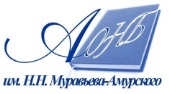 Государственное бюджетное учреждение культуры«Амурская областная научная библиотека имени Н.Н. Муравьева-Амурского